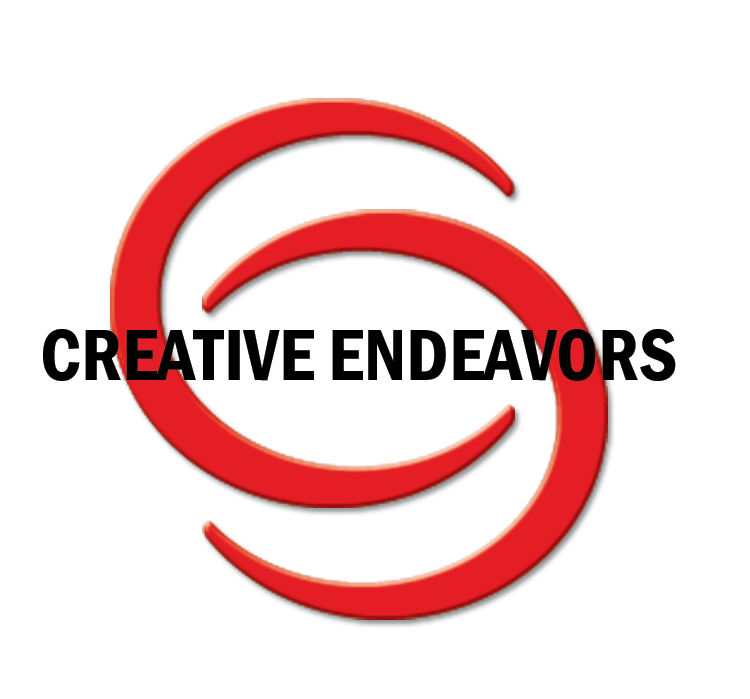 Can ProvideOrganizationStructure (legal docs)Explanations of participationFormulas (charts)SpreadsheetsProjections (Implementation. Fulfillment.)Probabilities (Assumptions)Values (Previous history.  R&D invested.)Fee structureExamplesTrade (Soft dollars)ExhibitsLists of substantiation (Can provide)Locations (Document files)Properties (Lists.  Site domains. Copyrights.  Trademarks.)Concepts (research with location)Brand development (graphs) to date. (Spent. Proof. Filed.)ProjectsProposal formatOutline current scenariosFuture potential plansBusiness PlanMarket strategy (general)Individualized strategyResource OverviewManagement profileCategory ProfilesProceduresProcessUpdate(s) each timelinesSigned contracts	SamplesPrevious historyCampaignsPresentationPlacementCalendarsPartnershipsContracts (license agreements)ChartsKnowledgeProductsCorrespondenceFiles